СПАО «ИНГОССТРАХ»ЗАЯВЛЕНИЕ О СТРАХОВОМ ВОЗМЕЩЕНИИ ИЛИ ПРЯМОМ ВОЗМЕЩЕНИИ УБЫТКОВ ПО ДОГОВОРУ ОБЯЗАТЕЛЬНОГО СТРАХОВАНИЯ ГРАЖДАНСКОЙ ОТВЕТСТВЕННОСТИ ВЛАДЕЛЬЦЕВ ТРАНСПОРТНЫХ СРЕДСТВ* - Физические лица, относящиеся к потребителям финансовых услуг в соответствии с Федеральным законом от 4 июня 2018 года N 123-ФЗ "Об уполномоченном по правам потребителей финансовых услуг".** - Отчество указывается при наличии.*** - В случае обращения по прямому возмещению убытков указываются сведения о договоре обязательного страхования потерпевшего.**** - Зарегистрировано Министерством юстиции Российской Федерации 1 октября 2014 года N 34204, 17 июня 2015 года N 37679, 29 декабря 2016 года N 45036, 28 апреля 2017 года N 46531, 15 ноября 2017 года N 48901, 5 марта 2018 года N 50253, 11 мая 2018 года N 51058, 16 июля 2019 года N 55279, 30 октября 2019 года N 56358, 25 августа 2020 года N 59426, 27 октября 2020 года N 60603.***** - Зарегистрировано Министерством юстиции Российской Федерации 29 декабря 2016 года N 45034, 21 августа 2018 года N 51949, 10 июля 2019 года N 55194, 30 октября 2019 года N 56359, 30 июля 2020 года N 59113, 27 октября 2020 года N 60604, 18 августа 2021 года N 64676, 18 марта 2022 года N 67785.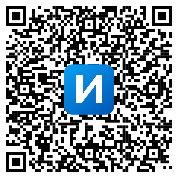 Потерпевший (выгодоприобретатель, представитель выгодоприобретателя) (нужное подчеркнуть)Вниманию физических лиц <*>!В случае возникновения спора со страховщиком для его урегулирования, до обращения в суд, вы должны обратиться к финансовому уполномоченному. Рассмотрение обращения бесплатно для потребителя финансовой услуги. Перед подачей обращения финансовому уполномоченному вам необходимо обратиться с заявлением, содержащим претензию, к страховщику, с которым у вас возник спор. Информацию о финансовом уполномоченном и способах подачи обращения для рассмотрения спора финансовым уполномоченным можно получить: finombudsman.ru, тел. 8 (800) 200-00-10.________________________________________________________________________________(полное наименование юридического лица или фамилия, имя, отчество* физического лица)..                (дата рождения физического лица)                              (ИНН заполняется при наличии)______________________________________________________________   __________  ____________________         (свидетельство о регистрации юр. лица либо документ, удостоверяющий личность физ. лица)                      (серия)                            (номер)Адрес (для корреспонденции) _________   ____________________________________   ___________________________                                                                  (индекс)                    (государство, республика, край, область)                                                 (район)   ________________________________  _______________________________________ _______  _______ _______                          (населенный пункт)                                                                     (улица)                                                   (дом)          (корпус)     (квартира)Телефон () Поврежденное имуществоСобственник________________________________________________________________________     (полное наименование юридического лица или фамилия, имя, отчество* физического лица)..                (дата рождения физического лица)                              (ИНН заполняется при наличии)_______________________________________________________________   __________  ____________________        (свидетельство о регистрации юр. лица либо документ, удостоверяющий личность физ. лица)                      (серия)                           (номер)Адрес _________   ________________________________________________   _______________________________               (индекс)                                   (государство, республика, край, область)                                                                      (район)________________________________  _______________________________________ _______  _______ _______                      (населенный пункт)                                                                      (улица)                                                     (дом)          (корпус)     (квартира)Сведения о поврежденном транспортном средстве:Марка, модель, категория транспортного средства Идентификационный номер транспортного средства  Год изготовления транспортного средства  Документ о регистрации транспортного средства ______________________________________________________________________________________________________________________         (паспорт транспортного средства, свидетельство о регистрации транспортного средства, паспорт самоходной машины или аналогичный документ)Серия Номер  Дата выдачи ..Государственный регистрационный знак Сведения об ином поврежденном имуществе: Вид поврежденного имущества ____________________________________________________                                                                                                                    (указать иное поврежденное имущество)Вид и реквизиты документа, подтверждающего право собственности на поврежденное имущество: _______________________________________________________________________________________________________________________Сведения о причинении вреда жизни/здоровью:Лицо, жизни / здоровью которого причинен вред_____________________________________________________________________________                                                                                                                                (фамилия, имя, отчество* физического лица)                                                                                              Характер и степень повреждения здоровья ________________________________________________________________________________________________________________________________________________________________________________________________________________________________________________________________________________________________________________________________Имеются ли дополнительные расходы на лечение, восстановление здоровья: ДА  / НЕТ  Имеется ли утраченный заработок (доход): ДА  / НЕТ  Отношение к погибшему лицу (степень родства)_________________________________________________________________Сведения о страховом случаеДата и время страхового случая ..   ч.  мин. Адрес места, где произошел страховой случай:______________________________________________________________________Водитель, управлявший транспортным средством, при использовании которого причинен вред: __________________________________________________________________________________________________________                                                                                                   (фамилия, имя, отчество* физического лица)                                                                                              Обстоятельства страхового случая:  ____________________________________________________________________________________________________________________________________________________________________________________________________________________________________________________________________Вариант страхового возмещения / прямого возмещения убытков4.1. Прошу осуществить страховое возмещение / прямое возмещение убытков (нужное подчеркнуть) по договору обязательного страхования гражданской ответственности владельцев транспортных средств серия  № ***, выданному страховой организацией  ____________________________________, путем:            (наименование Страховой компании)                            Организации и оплаты восстановительного ремонта поврежденного транспортного средства (далее - ТС) на станции технического обслуживания (далее – СТО), выбранной из предложенного страховщиком перечня:  ________________________________________________________________________________,                                                                              (наименование СТОА) по адресу: ________________________________________________________________________О дате передачи отремонтированного ТС прошу проинформировать меня следующим способом (по телефону, почте, электронной почте): ИЛИ Путем оплаты стоимости восстановительного ремонта поврежденного ТС СТО:Полное наименование  Адрес Платежные реквизиты:Банк получателя Счет получателя Корреспондентский счет БИК , ИНН Указание СТО не из предложенного страховщиком перечня возможно только в отношении легковых автомобилей, находящихся в собственности граждан и зарегистрированных в Российской Федерации, и при наличии согласия страховщика в письменной форме.4.2. Прошу осуществить страховую выплату в размере, определенном в соответствии с Федеральным законом от 25 апреля 2002 года № 40-ФЗ «Об обязательном страховании гражданской ответственности владельцев транспортных средств»:  - почтовым переводом по следующему адресу: ______________________________________________________;ИЛИ - перечислением на банковский счет по следующим реквизитам:Наименование получателя Банк получателя Счет получателя Корреспондентский счет БИК , ИНН Пункт 4.2 заполняется при осуществлении страховой выплаты в случае причинения вреда жизни или здоровью потерпевшего, а также при наличии условий, предусмотренных п. 16.1 ст. 12 Федерального закона от 25 апреля 2002 года № 40-ФЗ «Об обязательном страховании гражданской ответственности владельца транспортных средств» (Собрание законодательства Российской Федерации, 2002, № 18, ст. 1720; 2019, № 18, ст. 2212; «Официальный интернет-портал правовой информации» (www.pravo.gov.ru), 2 июля 2021 года). Результаты осмотра и (или) независимой технической экспертизы, независимой экспертизы (оценки) прошу: Направить по адресу электронной почты ИЛИ разместить в личном кабинете страхователя ОСАГО, созданном потерпевшему либо выгодоприобретателю в соответствии с абзацем вторым пункта 3 Указания Банка России от 14 ноября 2016 года № 4109-У «О требованиях к использованию электронных документов и порядке обмена информацией в электронной форме при осуществлении обязательного страхования гражданской ответственности владельцев транспортных средств» <*****> (при наличии) ИЛИ предоставить для ознакомления по месту нахождения страховщика.При заполнении абзаца второго пункта 4.3 следует указать адрес электронной почты потерпевшего (выгодоприобретателя) в случае необходимости направления на него страховщиком результатов осмотра и (или) независимой технической экспертизы, независимой экспертизы (оценки) поврежденного транспортного средства (иного имущества). В случае заполнения пункта 4.3 пункт 4.4. не заполняется.Отметка об отказе потерпевшего (выгодоприобретателя) от ознакомления с результатами осмотра и (или) независимой технической экспертизы, независимой экспертизы (оценки)5. К настоящему заявлению прилагаю следующие документы:5. К настоящему заявлению прилагаю следующие документы:5. К настоящему заявлению прилагаю следующие документы:Документ (копия/заверенная копия/оригинал - указать) (страховщику представляются только документы, предусмотренные Положением Банка России от 19 сентября 2014 года N 431-П "О правилах обязательного страхования гражданской ответственности владельцев транспортных средств" <****>)Кол-во листовОтметка страховщика о необходимости предоставления документаДокумент, удостоверяющий личность Документ, удостоверяющий полномочия представителя выгодоприобретателя Согласие органов опеки и попечительства Извещение о дорожно-транспортном происшествии Протокол об административном правонарушении, постановления по делу об административном правонарушении Определение об отказе в возбуждении дела об административном правонарушении При причинении вреда имуществуПри причинении вреда имуществуПри причинении вреда имуществуДокументы, подтверждающие право собственности на поврежденное имущество либо право на страховую выплату Заключение независимой экспертизы (оценки) Документы, подтверждающие оплату услуг эксперта-техника (оценщика) Документы, подтверждающие оказание и оплату услуг по эвакуации поврежденного имущества Документы, подтверждающие оказание и оплату услуг по хранению поврежденного имущества При причинении вреда жизни / здоровьюПри причинении вреда жизни / здоровьюПри причинении вреда жизни / здоровьюДокументы, выданные и оформленные медицинской организацией с указанием характера полученных потерпевшим травм и увечий, диагноза и периода нетрудоспособности Заключение судебно-медицинской экспертизы о степени утраты общей или профессиональной трудоспособности Справка, подтверждающая факт установления инвалидности или категории «ребенок-инвалид» Справка станции скорой медицинской помощи об оказанной медицинской помощи на месте дорожно-транспортного происшествия Справка или иной документ о среднем месячном заработке (доходе), стипендии, пенсии, пособиях Заявление, содержащее сведения о членах семьи умершего потерпевшего Копия свидетельства о смерти Свидетельство о рождении ребенка (детей) Справка образовательной организации Заключение (справка медицинской организации, органа социального обеспечения) о необходимости постороннего ухода Справка органа социального обеспечения (медицинской организации, органа местного самоуправления, службы занятости) о том, что один из родителей, супруг либо другой член семьи погибшего не работает и занят уходом за его родственниками Свидетельство о заключении брака Документы, подтверждающие произведенные расходы на погребение Выписка из истории болезни Документы, подтверждающие оплату услуг медицинской организации Документы, подтверждающие оплату приобретенных лекарств Иные документы Иные документы Иные документы Адрес электронной почты: Дополнительные сведения:может ли ТС передвигаться своим ходом: да  / нет , подпись _______________наличие фото и (или) видео материалов с места ДТП: да  / нет , согласен предоставить страховщику В случае выбора потерпевшим денежной формы возмещения вреда:  В соответствии с пп. «ж» п. 16.1 ст. 12 Закона об ОСАГО подтверждаю свое волеизъявление на получение страхового возмещения в форме страховой выплаты _______________ (подпись)В случае выбора потерпевшим натуральной формы возмещения вреда:Выбор потерпевшим начальной точки отсчета максимальной длины маршрута до СТО: 50 км от места ДТП  / 50 км от места жительства потерпевшего , подпись _______________Отказ от восстановительного ремонта на СТО по направлению СПАО «Ингосстрах»:не соответствующих установленным Правилами обязательного страхования требованиям к организации восстановительного ремонта: отказываюсь  / не отказываюсь , подпись ______________ не обслуживающих (по условиям договора со СПАО «Ингосстрах») ТС указанного типа, марки или возраста, как поврежденное ТС: отказываюсь  / не отказываюсь , подпись ______________расстояние до которых от места ДТП или места жительства потерпевшего превышает 50 километров: отказываюсь  / не отказываюсь , подпись ______________с которым у СПАО «Ингосстрах» отсутствует договор на проведение ремонта ТС (отказываюсь от предоставления информации о такой СТО): отказываюсь  / не отказываюсь , подпись ______________в случае необходимости произвести доплату СТО за проведение восстановительного ремонта ТС, если стоимость ремонта превышает установленную пп. «б» ст. 7 Закона об ОСАГО страховую сумму или максимальный размер страхового возмещения, установленный для случаев оформления документов о ДТП без участия уполномоченных на то сотрудников полиции, либо если все участники ДТП признаны ответственными за причиненный вред: отказываюсь  / не отказываюсь , подпись ______________                                                                                                                Предупреждена(а):решение о возможности возмещения вреда в форме страховой выплаты будет принято СПАО «Ингосстрах» по итогам рассмотрения заявления о страховом возмещении или ПВУ                                                                                                                 не заполнение потерпевшим разделов настоящего заявления, предусматривающих выбор СТО для организации восстановительного ремонта ТС или начальной точки отсчета максимальной длины маршрута до СТО, является основанием для осуществления такого выбора страховщикомне заполнение потерпевшим настоящего листа заявления свидетельствует о несогласии потерпевшего на проведение восстановительного ремонта ТС на СТО, не соответствующей установленным Правилами ОСАГО требованиям к организации восстановительного ремонта в отношении конкретного потерпевшего, и при этом между страховщиком и потерпевшим не достигнуто соглашение о проведении восстановительного ремонта ТС на СТО, с которой у страховщика отсутствует договор на организацию восстановительного ремонтаНастоящим подтверждаю свое согласие:на отправку уведомления о выплате с чеком либо письма об отказе в выплате или ПВУ, а также иных писем и уведомлений по указанным в настоящем заявлении контактным даннымна отправку направления на ремонт по указанному в контактных данных адресу электронной почты с дублированием по адресу электронной почты СТО вместе с актом осмотра и / или калькуляцией (по запросу СТО)на обработку моих персональных данных, указанных в Заявлении о страховом возмещении / ПВУ, в том числе, в целях организации и проведения специализированных торгов (при «полной гибели» ТС) в соответствии с п. 5.4 Единой методики. Персональные данные могут обрабатываться посредством осуществления действий, совершаемых с использованием средств автоматизации или без использования таких средств, включая сбор, запись, систематизацию, накопление, хранение, уточнение (обновление, изменение), извлечение, использование, включая, в случаях, предусмотренных законом или договором, передачу, блокирование, удаление, уничтожение. Настоящим разрешаю передачу своих персональных данных организациям, осуществляющим проведение специализированных торгов, участникам специализированных торгов в обозначенных целях, а также иным организациям, участие которых может быть необходимо для исполнения СПАО «Ингосстрах» своих обязательств по договору страхования. Согласие дается на срок 3 (три) года.